ΑΙΤΗΣΗ ΧΡΗΜΑΤΟΔΟΤΗΣΗΣ 
από την ΠΡΑΞΗ 
«ΠΡΑΚΤΙΚΗ ΑΣΚΗΣΗ ΤΡΙΤΟΒΑΘΜΙΑΣ ΕΚΠΑΙΔΕΥΣΗΣ ΤΟΥ ΠΑΝΕΠΙΣΤΗΜΙΟΥ ΠΑΤΡΩΝ ΓΙΑ ΤΟ ΑΚΑΔ. ΕΤΟΣ 2022-2023»ΣΤΟΙΧΕΙΑ ΕΠΙΚΟΙΝΩΝΙΑΣΠροςΠαρακαλώ, όπως εγκρίνετε τη χρηματοδότηση της Πρακτικής Άσκησής μου, από την Πράξη «Πρακτική Άσκηση Τριτοβάθμιας Εκπαίδευσης του Παν/μίου Πατρών ακαδ. έτους 2022-2023», του Ε.Π «Ανάπτυξη Ανθρώπινου Δυναμικού, Εκπαίδευση και Δια Βίου Μάθηση 2014-2020», η οποία συγχρηματοδοτείται από την Ευρωπαϊκή Ένωση (Ευρωπαϊκό Κοινωνικό Ταμείο) και εθνικούς πόρους.(Υπογραφή)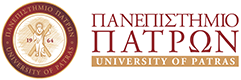 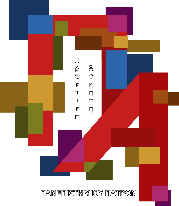 Επώνυμο:Επώνυμο:Όνομα:Όνομα Πατέρα:Όνομα Πατέρα:Όνομα Πατέρα:Α.Μ. Τμήματος:Α.Μ. Τμήματος:Α.Μ. Τμήματος:Τηλέφωνο Οικίας:Τηλέφωνο Οικίας:Κινητό Τηλέφωνο:Κινητό Τηλέφωνο:Ε-mail://20ΤμήμαΤμήμαΣχολήΠανεπιστημίου ΠατρώνΠανεπιστημίου ΠατρώνΠανεπιστημίου ΠατρώνΟ/Η Αιτών/ούσα